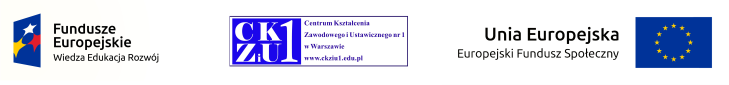 Zasady rekrutacji nauczycieli do udziału w szkoleniu kadry w ramach projektupt  „Rozwój kompetencji kadry kluczem do sukcesu”o numerze 2018-1-PL01-KA104-049572   realizowanym  w ramach   akcji KA1  POWER  Edukacja dorosłych§ 1Rekrutacja na szkolenie kadry dotyczy nauczycieli przedmiotów ogólnych i personelu zatrudnionych w szkołach dla  dorosłych, w 128 Liceum Dla Dorosłych w formach stacjonarnej i zaocznej, Szkole Podstawowej Dla Dorosłych nr 390 z Oddziałami Gimnazjalnymi2. Rodzaje szkoleń obejmują: -Seminarium w Hameelinna w  Finlandii, w dniach 19.11.2018-22.11.2018  - mobilność  2 nauczycieli ;-Szkolenie Job Shadowing w Malaga w Hiszpanii  w terminie 27.01.2019-02.02.2019  mobilność 2 nauczycieli;-Szkolenie kurs języka angielskiego w Cork w  Irlandii w terminie 07.07.2019-13.07.2019  mobilność dla 6 osób w tym, nauczyciele i personel szkół dla dorosłych;-Szkolenie kurs pedagogiczny w Sofii w Bułgarii w terminie 14.07.2019-20.07.2019 mobilność 6 nauczycieli.3. Uczestnictwo w projektach jest bezpłatne pod warunkiem, że jeden nauczyciel może wziąć udział w mobilnościach  łącznie nie przekraczających 10 dni szkoleniowych4.Rekrutacja zostanie przeprowadzona w formie konkursu.5. Cele projektu w kontekście potrzeb uczestników mobilności Wzrost potencjału szkoły dla dorosłychWzrost kompetencji transwersalnych, pedagogicznych i kluczowych u kadry przez udział w kursie języka angielskiego w Cork w Irlandii, kursie na temat pracy z młodzieżą w Sofii w Bułgarii oraz Job Shadowing w szkołach dla dorosłych w Malaga w Hiszpanii, seminarium na temat efektywnego mentoringu w Hameenlinna w FinlandiiPodniesienie prestiżu szkoły za pomocą promocji w środowisku lokalnym, regionie, kraju i UEUnowocześnienie procesów dydaktycznych w pracy ze słuchaczamiPoprawa kompetencji, jakości pracy i metod nauczania w kształceniu dorosłychZrozumienie różnych systemów i praktyk, strategii edukacyjnych w krajach UE, inicjowanie zmian i otwarcia na szerszą  współpracęPoprawa znajomości języka angielskiego i hiszpańskiego, zwiększenie świadomości międzykulturowejZrozumienie synergii między poziomem kształcenia kadry a budowaniem potencjału i jakości instytucji edukacyjneRozwijanie międzynarodowego wymiaru edukacji  dla dorosłych i szkoleń dzięki współpracy ze szkołami dla dorosłychPodnoszenie poziomu kompetencji i umiejętności u kadryPodnoszenie jakości nauczania,  innowacyjności, modernizacja metod i narzędzi pracy ze słuchaczem trudnym poprzez wymianę dobrych praktyk i rezultatów oraz wykorzystanie europejskich narzędzi do potwierdzania kwalifikacji u nauczycieli i kadryWzrost znaczenia szkoły jako placówki oferującej wysoką jakość kształcenia dla dorosłych6.Zgłoszenia przyjmowane są do dnia 30.10.2018r. w sekretariacie CKZiU nr 1 w Warszawie7.W szkoleniach   mogą uczestniczyć tylko nauczyciele przedmiotów ogólnych  personel administracyjny zatrudnieni w szkołach dla dorosłych§ 2Nabór przeprowadza komisja rekrutacyjna w składzie:dyrektor szkoły mgr Halina Matuszewskakoordynator projektu mgr inż. Urszula Poniatowskaczłonek komisji mgr Justyna Majczak.§ 3Do uczestnictwa w mobilnościach w ramach projektu  są uprawnieni nauczyciele  , którzy:- są zaangażowani w kształcenie  ogólne   słuchaczy   w 128 Liceum Dla Dorosłych w formach stacjonarnej i zaocznej, Szkole Podstawowej Dla Dorosłych nr 390 z Oddziałami Gimnazjalnymi oraz personel administracyjny;- nauczyciele mogą uczestniczyć w mobilnościach szkoleniowych  do Finlandii, Hiszpanii, Irlandii i Bułgarii; - personel szkoły  może tylko uczestniczyć w  mobilności szkoleniowej do Irlandii; - złożyli wniosek rekrutacyjny w sekretariacie CKZiU nr 1   w Warszawie  w nieprzekraczalnym terminie do 30.10.2018r; - uzyskali najwyższą liczbę punktów z oceny merytorycznej wniosku.§ 4Dla obliczenia sumy punktów uzyskanej w procesie rekrutacji stosuje się następujące zasady punktacji:- zaangażowanie w działania związane z doskonaleniem zawodowym  kadry  szkół dla dorosłych- 0-4 pkt- zaangażowanie w życie szkoły i rozwój słuchaczy-0-2 pkt-praca ze słuchaczami trudnymi-0-2 pkt-znajomość języków obcych - 0-4 pkt.-praca w zespole  psychologiczno-pedagogicznym -0-2 pkt-pełnienie funkcji nauczyciela opiekuna  semestrów 0-2pkt-zaangażowanie w promocję szkół dla dorosłych -0-4pktMaksymalna liczba punktów możliwych do uzyskania to 20.§ 5Z przeprowadzonej rekrutacji sporządzony zostanie protokół.§ 6Lista osób zakwalifikowanych do udziału w projekcie wraz z listą osób rezerwowych opublikowana zostanie  w gablocie dotyczącej projektu w terminie do 05.11.2018 r.§ 7Odwołanie od decyzji komisji rekrutacyjnej przysługuje każdemu zgłaszającemu się.Odwołanie w formie pisemnej należy  złożyć do koordynatora projektu w nieprzekraczalnym terminie do 10.11.2018r.Komisja rekrutacyjna, w nieprzekraczalnym terminie do 15.11.2018r., ustosunkuje się do każdego odwołania w formie pisemnej.§8W ramach rekrutacji zachowana zostanie zasada równości szans  kobiet i mężczyzn.§ 9Nauczyciele zakwalifikowani do udziału w projekcie zobowiązani są do uczestnictwa w przygotowaniu językowym z  języka angielskiego i przygotowania kulturowego.§ 10Po zakończeniu stażu każdy nauczyciel ma obowiązek:przedstawić sprawozdanie w formie raportu;kadra uczestnicząca w mobilnościach szkoleniowych w Finlandii i Hiszpanii ma obowiązek przedstawić w formie prezentacji przykłady poznanych systemów i praktyk  w szkołach dla dorosłych w Finlandii HiszpaniiKadra i personel uczestniczący w kursach w Irlandii jest zobowiązany do wykorzystania nabytych umiejętności z języka angielskiego w codziennej pracy w szkole.Kadra uczestnicząca w kursach pedagogicznych w Bułgarii jest zobowiązana do prezentacji i przeszkolenia grona pedagogicznego CKZiU nr1 w Warszawie z zakresu  nowo nabytych umiejętności pracy ze słuchaczem i uczniem trudnym oraz zastosowania nowych metod i narzędzi pracy w codziennej pracy ze słuchaczami.